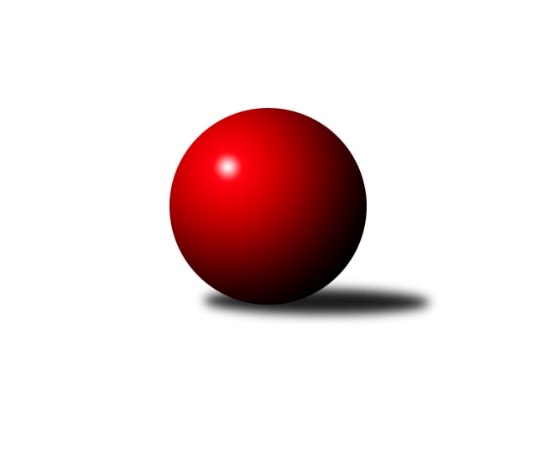 Č.26Ročník 2021/2022	9.4.2022Nejlepšího výkonu v tomto kole: 3345 dosáhlo družstvo: KK Slovan Rosice BJihomoravská divize 2021/2022Výsledky 26. kolaSouhrnný přehled výsledků:TJ Bojkovice Krons	- KK Vyškov C	7:1	2807:2660	15.5:8.5	8.4.KK Réna Ivančice 	- TJ Sokol Mistřín B	3:5	2561:2586	12.0:12.0	8.4.TJ Sokol Luhačovice	- SK Baník Ratíškovice B	6:2	3269:3147	15.0:9.0	8.4.KK Slovan Rosice B	- SKK Dubňany B	8:0	3345:2921	21.0:3.0	8.4.KC Zlín B	- KK Blansko B	8:0	3296:3157	16.5:7.5	8.4.SK Baník Ratíškovice A	- KK Jiskra Čejkovice	1:7	3160:3267	10.0:14.0	8.4.KK Vyškov B	- TJ Jiskra Otrokovice	5:3	3114:3057	14.0:10.0	9.4.KK Slovan Rosice B	- KK Blansko B	8:0	3327:3135	18.5:5.5	5.4.Tabulka družstev:	1.	KK Vyškov B	26	22	2	2	150.0 : 58.0 	384.5 : 239.5 	 3188	46	2.	TJ Sokol Luhačovice	26	19	0	7	138.0 : 70.0 	367.0 : 257.0 	 3096	38	3.	TJ Bojkovice Krons	26	16	2	8	116.0 : 92.0 	326.0 : 298.0 	 3064	34	4.	KK Jiskra Čejkovice	26	16	1	9	121.0 : 87.0 	345.0 : 279.0 	 3107	33	5.	KK Vyškov C	26	14	4	8	111.5 : 96.5 	321.5 : 302.5 	 3058	32	6.	SK Baník Ratíškovice A	26	13	2	11	107.5 : 100.5 	314.5 : 309.5 	 3070	28	7.	TJ Sokol Mistřín B	26	11	3	12	100.5 : 107.5 	312.5 : 311.5 	 3077	25	8.	SK Baník Ratíškovice B	26	12	0	14	95.5 : 112.5 	302.5 : 321.5 	 3017	24	9.	KC Zlín B	26	11	0	15	103.0 : 105.0 	306.0 : 318.0 	 3048	22	10.	TJ Jiskra Otrokovice	26	10	2	14	97.5 : 110.5 	303.5 : 320.5 	 3053	22	11.	KK Slovan Rosice B	26	10	2	14	97.0 : 111.0 	302.5 : 321.5 	 3049	22	12.	KK Réna Ivančice	26	10	0	16	95.5 : 112.5 	301.0 : 323.0 	 3031	20	13.	KK Blansko B	26	6	1	19	73.0 : 135.0 	258.0 : 366.0 	 2971	13	14.	SKK Dubňany B	26	2	1	23	50.0 : 158.0 	223.5 : 400.5 	 2931	3*  * Družstvu SKK Dubňany B jsou v konečné tabulce odečteny 2 body
Podrobné výsledky kola:	 TJ Bojkovice Krons	2807	7:1	2660	KK Vyškov C	Jakub Pekárek	166 	 81 	 154 	125	526 	 3:1 	 434 	 147	63 	 162	62	Tomáš Jelínek	Lenka Menšíková	142 	 90 	 157 	72	461 	 2.5:1.5 	 480 	 174	78 	 156	72	Petr Večerka	Martin Hradský	141 	 90 	 134 	59	424 	 1.5:2.5 	 457 	 163	90 	 152	52	Pavel Zaremba	Adam Kalina	149 	 89 	 148 	60	446 	 2.5:1.5 	 436 	 149	63 	 144	80	Břetislav Láník	Petr Bařinka	154 	 89 	 156 	88	487 	 3:1 	 434 	 161	69 	 132	72	Miloslav Krejčí	Jiří Kafka	133 	 81 	 168 	81	463 	 3:1 	 419 	 149	63 	 153	54	Petr Matuškarozhodčí: Martin HradskýNejlepší výkon utkání: 526 - Jakub Pekárek	 KK Réna Ivančice 	2561	3:5	2586	TJ Sokol Mistřín B	Eduard Kremláček	137 	 81 	 139 	63	420 	 2:2 	 423 	 153	61 	 137	72	Zbyněk Bábíček	Tomáš Buršík	160 	 72 	 152 	75	459 	 3:1 	 438 	 139	81 	 148	70	Petr Málek	Luděk Kolář	126 	 62 	 135 	70	393 	 1:3 	 423 	 142	60 	 142	79	Milan Peťovský	Jaroslav Mošať	145 	 63 	 150 	89	447 	 3:1 	 416 	 142	69 	 144	61	Michaela Varmužová	Miroslav Nemrava	163 	 53 	 129 	59	404 	 1:3 	 459 	 154	81 	 152	72	Petr Valášek	Tomáš Čech	146 	 70 	 151 	71	438 	 2:2 	 427 	 147	80 	 138	62	Radek Horákrozhodčí: Tomáš BuršíkNejlepšího výkonu v tomto utkání: 459 kuželek dosáhli: Tomáš Buršík, Petr Valášek	 TJ Sokol Luhačovice	3269	6:2	3147	SK Baník Ratíškovice B	Vratislav Kunc	132 	 137 	 121 	140	530 	 3:1 	 505 	 123	123 	 118	141	Vojtěch Toman	Milan Žáček	129 	 139 	 117 	135	520 	 2:2 	 548 	 121	148 	 145	134	Radovan Kadlec	Jiří Konečný	132 	 150 	 140 	138	560 	 3:1 	 522 	 121	138 	 143	120	Josef Něnička	Karel Máčalík *1	146 	 149 	 118 	164	577 	 2:2 	 560 	 156	139 	 146	119	Luděk Vacenovský	Tomáš Molek	134 	 123 	 119 	129	505 	 1:3 	 524 	 128	133 	 125	138	Radek Kříž	Libor Slezák	133 	 153 	 155 	136	577 	 4:0 	 488 	 111	118 	 126	133	Michal Zdražilrozhodčí: Zdenka Svobodovástřídání: *1 od 61. hodu Miroslav HvozdenskýNejlepšího výkonu v tomto utkání: 577 kuželek dosáhli: Karel Máčalík, Libor Slezák	 KK Slovan Rosice B	3345	8:0	2921	SKK Dubňany B	Petr Streubel	146 	 136 	 165 	137	584 	 4:0 	 472 	 101	118 	 129	124	Zdeněk Kratochvíla	Markéta Hrdličková	130 	 155 	 126 	152	563 	 3:1 	 481 	 125	103 	 143	110	Ladislav Teplík	Jaroslav Smrž	114 	 131 	 139 	139	523 	 3:1 	 476 	 118	122 	 120	116	Pavel Antoš	Karel Plaga	158 	 140 	 137 	140	575 	 4:0 	 456 	 106	120 	 113	117	Aleš Jurkovič	Miroslav Ptáček	119 	 151 	 144 	147	561 	 4:0 	 497 	 118	135 	 111	133	Stanislav Herka	Adam Šoltés *1	141 	 116 	 141 	141	539 	 3:1 	 539 	 136	133 	 135	135	Martin Mačákrozhodčí: Petr Streubelstřídání: *1 od 61. hodu Michal KlvaňaNejlepší výkon utkání: 584 - Petr Streubel	 KC Zlín B	3296	8:0	3157	KK Blansko B	Pavel Kubálek	139 	 126 	 139 	149	553 	 3:1 	 537 	 136	140 	 130	131	Josef Kotlán	Filip Vrzala	111 	 125 	 152 	134	522 	 2.5:1.5 	 530 	 142	125 	 143	120	Ladislav Novotný	Zdeněk Šeděnka	154 	 132 	 123 	130	539 	 2:2 	 520 	 121	133 	 138	128	Karel Kolařík	Miroslav Polášek	131 	 137 	 160 	138	566 	 4:0 	 483 	 117	128 	 107	131	Jiří Zapletal	Petr Polepil	153 	 134 	 137 	135	559 	 3:1 	 538 	 133	127 	 144	134	Miroslav Flek	Zdeněk Bachňák	154 	 130 	 127 	146	557 	 2:2 	 549 	 123	142 	 125	159	Vít Janáček *1rozhodčí: Zdeněk Bachňákstřídání: *1 od 61. hodu Jan KotoučNejlepší výkon utkání: 566 - Miroslav Polášek	 SK Baník Ratíškovice A	3160	1:7	3267	KK Jiskra Čejkovice	Tomáš Koplík ml.	140 	 130 	 110 	118	498 	 1:3 	 532 	 112	159 	 125	136	Martin Komosný	Kristýna Košuličová	139 	 135 	 130 	127	531 	 1:3 	 551 	 128	149 	 136	138	Jaroslav Bařina	Dagmar Opluštilová	133 	 128 	 133 	132	526 	 2:2 	 556 	 151	145 	 132	128	Tomáš Stávek	Jarmila Bábíčková	122 	 116 	 160 	128	526 	 1:3 	 564 	 136	158 	 133	137	Vít Svoboda	Eliška Fialová	140 	 124 	 122 	126	512 	 2:2 	 524 	 131	144 	 124	125	Radek Michna	Viktor Výleta	148 	 132 	 145 	142	567 	 3:1 	 540 	 141	134 	 136	129	Zdeněk Škrobákrozhodčí:  Vedoucí družstevNejlepší výkon utkání: 567 - Viktor Výleta	 KK Vyškov B	3114	5:3	3057	TJ Jiskra Otrokovice	Eduard Varga	105 	 128 	 105 	148	486 	 2.5:1.5 	 475 	 105	116 	 117	137	Teofil Hasák	Kamil Bednář	143 	 123 	 139 	155	560 	 3:1 	 498 	 111	129 	 124	134	Jakub Sabák	Jan Večerka	121 	 109 	 143 	135	508 	 2:2 	 533 	 126	132 	 142	133	Tereza Divílková	Pavel Vymazal	140 	 133 	 143 	138	554 	 4:0 	 472 	 107	120 	 119	126	Eliška Novotná *1	Robert Mondřík *2	120 	 138 	 136 	98	492 	 0.5:3.5 	 563 	 144	138 	 138	143	Michael Divílek ml.	Tomáš Procházka	126 	 134 	 125 	129	514 	 2:2 	 516 	 144	116 	 131	125	Petr Jonášekrozhodčí: Kamil Bednářstřídání: *1 od 69. hodu Michael Divílek st., *2 od 91. hodu Tereza VidlářováNejlepší výkon utkání: 563 - Michael Divílek ml.	 KK Slovan Rosice B	3327	8:0	3135	KK Blansko B	Petr Streubel	145 	 142 	 146 	141	574 	 4:0 	 528 	 139	140 	 110	139	Vít Janáček	Markéta Hrdličková	127 	 148 	 146 	157	578 	 3:1 	 553 	 138	143 	 127	145	Josef Kotlán	Miroslav Ptáček	143 	 139 	 157 	115	554 	 3:1 	 500 	 128	123 	 119	130	Jiří Zapletal	Jaroslav Smrž	141 	 148 	 158 	132	579 	 4:0 	 510 	 131	137 	 119	123	Karel Kolařík	Michal Klvaňa	134 	 132 	 117 	129	512 	 2.5:1.5 	 521 	 134	130 	 142	115	Jan Kotouč	Magda Winterová	130 	 123 	 143 	134	530 	 2:2 	 523 	 141	131 	 124	127	Miroslav Flekrozhodčí: Petr StreubelNejlepší výkon utkání: 579 - Jaroslav SmržPořadí jednotlivců:	jméno hráče	družstvo	celkem	plné	dorážka	chyby	poměr kuž.	Maximum	1.	Tomáš Procházka 	KK Vyškov B	582.12	380.5	201.6	2.4	11/12	(623)	2.	Michael Divílek  ml.	TJ Jiskra Otrokovice	578.17	377.6	200.6	3.0	11/12	(649)	3.	Pavel Vymazal 	KK Vyškov B	571.11	377.4	193.7	3.4	11/12	(614)	4.	Tomáš Molek 	TJ Sokol Luhačovice	569.00	379.8	189.2	2.9	11/12	(614)	5.	Jakub Pekárek 	TJ Bojkovice Krons	561.24	367.8	193.4	2.9	11/12	(640.8)	6.	Tomáš Stávek 	KK Jiskra Čejkovice	560.80	372.9	187.9	4.1	11/12	(618)	7.	Tomáš Buršík 	KK Réna Ivančice 	555.22	372.3	182.9	4.1	12/12	(579)	8.	Petr Polepil 	KC Zlín B	554.72	368.6	186.1	4.3	12/12	(595)	9.	Tereza Divílková 	TJ Jiskra Otrokovice	554.68	370.4	184.3	3.1	12/12	(616)	10.	Vratislav Kunc 	TJ Sokol Luhačovice	554.21	372.1	182.1	4.9	10/12	(592.8)	11.	Viktor Výleta 	SK Baník Ratíškovice A	553.28	369.6	183.7	4.2	11/12	(608)	12.	Jaroslav Mošať 	KK Réna Ivančice 	552.63	367.8	184.9	3.8	12/12	(605)	13.	Dominik Schüller 	SK Baník Ratíškovice A	552.20	365.6	186.6	4.9	12/12	(594)	14.	Tomáš Koplík  ml.	SK Baník Ratíškovice A	550.83	368.1	182.7	5.4	12/12	(591)	15.	Tomáš Vejmola 	KK Vyškov B	547.93	370.3	177.6	4.5	9/12	(582)	16.	Petr Valášek 	TJ Sokol Mistřín B	547.84	364.5	183.4	5.2	12/12	(590)	17.	Jaroslav Bařina 	KK Jiskra Čejkovice	547.68	368.5	179.2	5.9	8/12	(604.8)	18.	Vít Svoboda 	KK Jiskra Čejkovice	546.14	364.9	181.2	4.6	12/12	(599)	19.	Michaela Varmužová 	TJ Sokol Mistřín B	545.20	368.6	176.6	5.6	8/12	(626)	20.	Ludvík Vaněk 	KK Jiskra Čejkovice	544.38	368.9	175.5	5.2	8/12	(577.2)	21.	Josef Něnička 	SK Baník Ratíškovice B	543.82	365.0	178.8	3.4	11/12	(582)	22.	Jan Večerka 	KK Vyškov B	543.64	363.9	179.7	4.8	9/12	(581)	23.	Kamil Bednář 	KK Vyškov B	542.98	365.2	177.7	5.3	10/12	(598)	24.	Robert Mondřík 	KK Vyškov B	542.68	369.0	173.7	6.3	12/12	(572)	25.	Jan Lahuta 	TJ Bojkovice Krons	542.39	362.6	179.8	5.1	11/12	(624)	26.	Břetislav Láník 	KK Vyškov C	541.86	367.8	174.1	6.1	11/12	(602)	27.	Miroslav Hvozdenský 	TJ Sokol Luhačovice	541.50	362.8	178.7	5.4	12/12	(598)	28.	Petr Bařinka 	TJ Bojkovice Krons	541.08	363.9	177.2	5.2	12/12	(608.4)	29.	Radek Michna 	KK Jiskra Čejkovice	540.69	366.6	174.1	6.8	9/12	(577.2)	30.	Jiří Konečný 	TJ Sokol Luhačovice	540.69	367.5	173.2	4.7	9/12	(574)	31.	Pavel Zaremba 	KK Vyškov C	538.75	365.3	173.5	6.2	12/12	(601)	32.	Filip Vrzala 	KC Zlín B	536.06	360.5	175.6	6.0	11/12	(576)	33.	Zdeněk Bachňák 	KC Zlín B	535.79	364.8	171.0	7.9	11/12	(568)	34.	Jaroslav Šerák 	SK Baník Ratíškovice A	535.67	364.2	171.5	5.4	11/12	(606)	35.	Zbyněk Bábíček 	TJ Sokol Mistřín B	535.64	364.2	171.4	5.1	11/12	(588)	36.	Martin Komosný 	KK Jiskra Čejkovice	535.47	366.7	168.7	6.0	12/12	(591)	37.	Tomáš Čech 	KK Réna Ivančice 	535.43	367.5	168.0	5.8	10/12	(585)	38.	Libor Slezák 	TJ Sokol Luhačovice	534.12	365.3	168.9	5.2	10/12	(602)	39.	Michal Klvaňa 	KK Slovan Rosice B	533.26	360.4	172.9	6.4	10/11	(600)	40.	Radovan Kadlec 	SK Baník Ratíškovice B	532.75	364.3	168.4	6.7	12/12	(573)	41.	Petr Matuška 	KK Vyškov C	532.69	356.2	176.5	5.6	10/12	(558)	42.	Radek Horák 	TJ Sokol Mistřín B	532.27	362.2	170.1	5.4	10/12	(586)	43.	Miloslav Krejčí 	KK Vyškov C	532.11	359.4	172.7	5.4	10/12	(571)	44.	Ladislav Novotný 	KK Blansko B	531.89	359.2	172.7	3.8	11/12	(603)	45.	Petr Večerka 	KK Vyškov C	531.04	359.3	171.7	6.0	12/12	(576)	46.	Miroslav Flek 	KK Blansko B	529.91	355.8	174.1	6.3	11/12	(575)	47.	Petr Jonášek 	TJ Jiskra Otrokovice	529.81	364.7	165.1	7.4	11/12	(584)	48.	Josef Kotlán 	KK Blansko B	529.54	364.7	164.8	6.4	12/12	(581)	49.	Miroslav Ptáček 	KK Slovan Rosice B	529.41	361.7	167.7	5.8	11/11	(568)	50.	Karel Máčalík 	TJ Sokol Luhačovice	528.86	358.2	170.7	7.4	10/12	(579)	51.	Luděk Vacenovský 	SK Baník Ratíškovice B	528.36	360.0	168.4	7.4	11/12	(580)	52.	Jiří Kafka 	TJ Bojkovice Krons	528.35	365.9	162.5	9.8	9/12	(612)	53.	Milan Peťovský 	TJ Sokol Mistřín B	527.55	354.1	173.5	6.7	8/12	(587)	54.	Martin Polepil 	KC Zlín B	526.83	364.6	162.3	7.6	8/12	(573)	55.	Zdeněk Škrobák 	KK Jiskra Čejkovice	526.82	359.2	167.6	6.6	12/12	(565.2)	56.	Miroslav Polášek 	KC Zlín B	526.54	357.1	169.5	5.5	10/12	(595.2)	57.	Tomáš Jelínek 	KK Vyškov C	526.32	360.4	165.9	8.7	9/12	(589)	58.	Zdeněk Kratochvíla 	SKK Dubňany B	522.78	358.2	164.6	7.0	11/12	(566)	59.	Stanislav Herka 	SKK Dubňany B	522.56	354.6	167.9	11.1	9/12	(575)	60.	Jan Blahůšek 	SKK Dubňany B	522.34	356.5	165.9	8.6	8/12	(575)	61.	Pavel Slavík 	SK Baník Ratíškovice B	521.97	360.1	161.8	7.0	11/12	(561)	62.	Petr Málek 	TJ Sokol Mistřín B	521.52	356.5	165.0	9.2	10/12	(566)	63.	Martin Mačák 	SKK Dubňany B	520.82	354.2	166.6	7.5	10/12	(556)	64.	Eliška Fialová 	SK Baník Ratíškovice A	518.93	354.6	164.3	7.6	11/12	(580.8)	65.	Jiří Gach 	TJ Jiskra Otrokovice	517.00	353.9	163.1	5.9	9/12	(570)	66.	Zdeněk Šeděnka 	KC Zlín B	515.12	348.9	166.3	7.1	9/12	(595)	67.	Eduard Kremláček 	KK Réna Ivančice 	515.09	353.5	161.6	8.6	9/12	(540)	68.	Jiří Zapletal 	KK Blansko B	515.05	352.4	162.7	9.0	12/12	(590)	69.	Karel Plaga 	KK Slovan Rosice B	514.83	355.0	159.8	6.9	8/11	(575)	70.	Luděk Kolář 	KK Réna Ivančice 	514.78	353.4	161.3	9.7	12/12	(553)	71.	Karel Kolařík 	KK Blansko B	512.63	350.2	162.5	6.2	8/12	(564)	72.	Ladislav Teplík 	SKK Dubňany B	510.56	356.6	154.0	9.9	11/12	(558)	73.	Jaroslav Smrž 	KK Slovan Rosice B	508.63	352.5	156.1	8.8	11/11	(579)	74.	Michal Zdražil 	SK Baník Ratíškovice B	507.90	348.9	159.0	8.5	11/12	(574)	75.	Michael Divílek  st.	TJ Jiskra Otrokovice	506.92	348.5	158.4	12.5	9/12	(576)	76.	Zdeněk Jurkovič 	SKK Dubňany B	506.06	350.6	155.4	9.1	9/12	(563)	77.	Jakub Lahuta 	TJ Bojkovice Krons	504.68	352.8	151.9	7.5	8/12	(559.2)	78.	Petr Špatný 	KK Slovan Rosice B	492.25	343.9	148.3	11.4	8/11	(566)	79.	Vít Janáček 	KK Blansko B	490.04	346.3	143.7	12.2	8/12	(559)		Petr Streubel 	KK Slovan Rosice B	572.87	375.7	197.1	2.8	7/11	(620.4)		Jaroslav Polášek 	TJ Sokol Mistřín B	569.00	369.0	200.0	1.0	1/12	(569)		Radim Holešinský 	TJ Sokol Mistřín B	566.40	387.6	178.8	4.8	1/12	(566.4)		Samuel Kliment 	KC Zlín B	561.33	371.3	190.0	6.3	1/12	(574)		Jakub Süsz 	TJ Jiskra Otrokovice	557.43	377.4	180.1	3.7	6/12	(604)		Markéta Hrdličková 	KK Slovan Rosice B	557.13	383.1	174.0	4.6	2/11	(590)		Jiří Trávníček 	KK Vyškov B	551.42	366.8	184.7	3.7	7/12	(575)		Jiří Formánek 	KK Vyškov C	546.00	363.0	183.0	3.0	1/12	(546)		Adam Kalina 	TJ Bojkovice Krons	545.44	371.4	174.0	6.4	7/12	(593)		Tomáš Mráka 	SK Baník Ratíškovice B	545.35	359.9	185.5	4.1	4/12	(573)		Milan Ryšánek 	KK Vyškov C	544.00	344.0	200.0	10.0	1/12	(544)		Adam Šoltés 	KK Slovan Rosice B	542.00	350.5	191.5	7.8	2/11	(574)		Eduard Varga 	KK Vyškov B	538.44	357.0	181.4	4.4	5/12	(567)		Jakub Cizler 	TJ Sokol Mistřín B	536.87	366.7	170.2	5.3	6/12	(576)		Petr Mňačko 	KC Zlín B	535.00	366.6	168.4	5.4	4/12	(570)		Jakub Svoboda 	KK Jiskra Čejkovice	532.80	350.4	182.4	10.8	1/12	(532.8)		Pavel Struhař 	KC Zlín B	531.50	359.5	172.0	5.0	1/12	(539)		Lumír Navrátil 	TJ Bojkovice Krons	531.07	365.1	166.0	7.5	3/12	(551)		Marek Dostál 	SKK Dubňany B	530.00	349.0	181.0	4.0	1/12	(530)		Kamil Ondroušek 	KK Slovan Rosice B	529.62	369.0	160.6	9.6	6/11	(560.4)		Pavel Kubálek 	KC Zlín B	528.95	358.5	170.4	5.5	5/12	(602)		Tomáš Mrkávek 	KK Jiskra Čejkovice	528.00	364.0	164.0	9.0	1/12	(528)		Zbyněk Cizler 	TJ Sokol Mistřín B	527.67	364.3	163.3	8.0	3/12	(553)		Tomáš Matlach 	KC Zlín B	526.67	361.5	165.2	8.2	3/12	(554)		Lenka Menšíková 	TJ Bojkovice Krons	526.42	356.5	169.9	4.6	6/12	(559.2)		Marta Beranová 	SK Baník Ratíškovice B	525.50	356.8	168.8	6.3	2/12	(541)		Vladimír Crhonek 	KK Vyškov C	525.13	360.2	164.9	8.2	4/12	(547)		Zdeněk Sedláček 	TJ Sokol Mistřín B	525.06	356.4	168.6	8.9	7/12	(547)		Josef Michálek 	KK Vyškov C	522.50	359.0	163.5	9.5	2/12	(555)		Dagmar Opluštilová 	SK Baník Ratíškovice A	522.25	369.3	153.0	10.0	2/12	(526)		Vojtěch Toman 	SK Baník Ratíškovice B	521.50	368.0	153.5	12.0	2/12	(574)		Jana Kovářová 	KK Vyškov B	521.33	359.3	162.0	8.3	1/12	(544)		Magda Winterová 	KK Slovan Rosice B	520.70	355.6	165.1	6.5	4/11	(539)		Václav Podéšť 	SK Baník Ratíškovice A	520.50	362.0	158.5	11.5	2/12	(526)		Michal Veselý 	SKK Dubňany B	520.00	351.3	168.8	9.0	2/12	(546)		Jiří Martinů 	TJ Sokol Luhačovice	519.92	358.4	161.6	7.0	6/12	(558)		Tereza Vidlářová 	KK Vyškov C	517.33	351.0	166.3	7.7	3/12	(539)		Miroslav Nemrava 	KK Réna Ivančice 	517.20	363.9	153.3	10.2	6/12	(567.6)		Marie Kobylková 	SK Baník Ratíškovice A	516.37	363.3	153.1	10.2	6/12	(540)		Zdeněk Helešic 	SK Baník Ratíškovice B	516.25	342.8	173.5	6.3	1/12	(538)		Jaroslav Trochta 	KC Zlín B	513.33	357.0	156.3	6.3	1/12	(523)		Milana Alánová 	KK Vyškov C	513.00	359.0	154.0	8.0	1/12	(513)		David Hanke 	TJ Bojkovice Krons	513.00	378.0	135.0	9.0	1/12	(513)		Jarmila Bábíčková 	SK Baník Ratíškovice A	512.70	361.2	151.5	8.6	2/12	(526)		Martin Hradský 	TJ Bojkovice Krons	511.65	357.0	154.7	9.3	5/12	(579.6)		Marián Pačiska 	KK Slovan Rosice B	511.00	333.0	178.0	3.0	1/11	(511)		Milan Žáček 	TJ Sokol Luhačovice	511.00	353.8	157.3	10.0	4/12	(524)		Jakub Sabák 	TJ Jiskra Otrokovice	510.82	347.0	163.9	9.6	7/12	(540)		Jana Kurialová 	KK Vyškov C	509.00	346.4	162.6	4.4	2/12	(520)		Tomáš Řihánek 	KK Réna Ivančice 	508.00	356.9	151.2	7.9	4/12	(522)		Ľubomír Kalakaj 	KK Slovan Rosice B	507.10	349.6	157.5	9.6	5/11	(559)		Petr Kudláček 	TJ Sokol Luhačovice	506.91	350.6	156.3	9.2	7/12	(571)		Eliška Novotná 	TJ Jiskra Otrokovice	504.02	352.2	151.9	10.2	6/12	(552)		Jan Kotouč 	KK Blansko B	503.78	355.5	148.3	11.0	6/12	(547.2)		Kristýna Košuličová 	SK Baník Ratíškovice A	499.35	339.0	160.4	12.0	4/12	(552)		Radek Kříž 	SK Baník Ratíškovice B	498.29	345.9	152.4	4.3	7/12	(557)		Tomáš Květoň 	SK Baník Ratíškovice A	498.00	344.5	153.5	10.3	5/12	(561)		Jana Mačudová 	SK Baník Ratíškovice B	495.67	343.3	152.3	10.7	3/12	(503)		Ladislav Musil 	KK Blansko B	495.53	342.5	153.1	10.4	6/12	(563)		Michal Hlinecký 	KK Jiskra Čejkovice	495.00	349.2	145.8	12.0	1/12	(502.8)		Pavel Harenčák 	KK Réna Ivančice 	493.66	339.6	154.1	7.7	5/12	(524)		Václav Luža 	TJ Sokol Mistřín B	491.00	345.0	146.0	7.0	1/12	(491)		Aleš Jurkovič 	SKK Dubňany B	488.56	347.7	140.8	16.2	5/12	(511)		František Fialka 	SKK Dubňany B	487.95	332.6	155.4	8.5	4/12	(562)		Marek Čech 	KK Réna Ivančice 	483.60	337.2	146.4	9.6	1/12	(483.6)		Jan Kremláček 	KK Réna Ivančice 	481.90	340.2	141.8	10.6	2/12	(503)		Jaromír Čanda 	TJ Sokol Luhačovice	480.00	338.0	142.0	12.0	1/12	(480)		Pavel Antoš 	SKK Dubňany B	477.46	338.5	138.9	12.1	7/12	(505)		Naděžda Musilová 	KK Blansko B	476.00	321.0	155.0	8.0	1/12	(476)		Michal Kratochvíla 	SKK Dubňany B	475.00	342.0	133.0	17.0	1/12	(475)		Hana Majzlíková 	KK Jiskra Čejkovice	474.00	344.0	130.0	16.5	2/12	(510)		Karel Šustek 	KK Réna Ivančice 	471.70	330.2	141.6	11.9	4/12	(499.2)		Teofil Hasák 	TJ Jiskra Otrokovice	468.48	336.9	131.6	13.6	5/12	(519)		Martin Koutný 	SKK Dubňany B	466.75	337.9	128.9	13.7	4/12	(510)		Jaromír Tomiczek 	KK Vyškov C	461.00	322.5	138.5	7.5	2/12	(462)		Martin Švrček 	SK Baník Ratíškovice B	453.00	334.0	119.0	19.0	1/12	(453)		Tomáš Koplík  st.	SK Baník Ratíškovice A	446.93	324.6	122.3	17.5	3/12	(484)		Jan Donneberger 	KK Vyškov C	444.00	322.0	122.0	16.0	1/12	(444)		Evžen Štětkař 	KC Zlín B	420.00	301.0	119.0	20.0	1/12	(420)Sportovně technické informace:Starty náhradníků:registrační číslo	jméno a příjmení 	datum startu 	družstvo	číslo startu24745	Jarmila Bábíčková	08.04.2022	SK Baník Ratíškovice A	3x8045	Dagmar Opluštilová	08.04.2022	SK Baník Ratíškovice A	3x22696	Tereza Vidlářová	09.04.2022	KK Vyškov B	4x21547	Markéta Hrdličková	08.04.2022	KK Slovan Rosice B	5x26458	Adam Šoltés	08.04.2022	KK Slovan Rosice B	3x14828	Magda Winterová	05.04.2022	KK Slovan Rosice B	5x
Hráči dopsaní na soupisku:registrační číslo	jméno a příjmení 	datum startu 	družstvo	Program dalšího kola:Nejlepší šestka kola - absolutněNejlepší šestka kola - absolutněNejlepší šestka kola - absolutněNejlepší šestka kola - absolutněNejlepší šestka kola - dle průměru kuželenNejlepší šestka kola - dle průměru kuželenNejlepší šestka kola - dle průměru kuželenNejlepší šestka kola - dle průměru kuželenNejlepší šestka kola - dle průměru kuželenPočetJménoNázev týmuVýkonPočetJménoNázev týmuPrůměr (%)Výkon11xJakub PekárekBojkovice631.2*8xJakub PekárekBojkovice114.295264xPetr BařinkaBojkovice584.4*3xPetr ValášekMistřín B110.794597xPetr StreubelRosice B5847xTomáš BuršíkIvančice 110.794592xLibor SlezákLuhačovice5779xPetr StreubelRosice B109.585841xPetr VečerkaVyškov C576*6xViktor VýletaRatíškovice A107.985671xKarel PlagaRosice B5751xKarel PlagaRosice B107.89575